４つ折り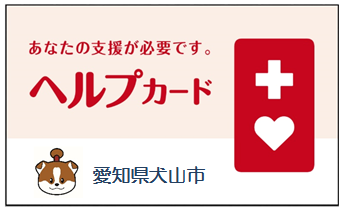 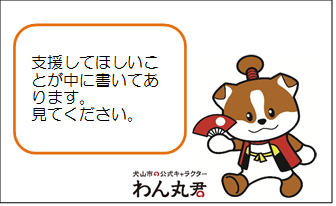 